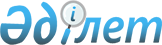 Субсидияланатын тыңайтқыштар түрлерінің тізбесі және тыңайтқыштарды сатушыдан сатып алынған тыңайтқыштардың 1 тоннасына (килограмына, литріне) арналған субсидиялардың нормаларын бекіту туралы
					
			Күшін жойған
			
			
		
					Атырау облысы әкімдігінің 2017 жылғы 23 мамырдағы № 122 қаулысы. Атырау облысының Әділет департаментінде 2017 жылғы 16 маусымында № 3894 болып тіркелді. Күші жойылды - Атырау облысы әкімдігінің 2018 жылғы 27 ақпандағы № 37 қаулысымен
      Ескерту. Күші жойылды - Атырау облысы әкімдігінің 27.02.2018 № 37 қаулысымен (алғашқы ресми жарияланған күнінен бастап қолданысқа енгізіледі).
      "Қазақстан Республикасындағы жергілікті мемлекеттік басқару және өзін-өзі басқару туралы" Қазақстан Республикасының 2001 жылғы 23 қаңтардағы Заңының 27-бабы 1-тармағының 5) тармақшасына, 37-бабына, "Тыңайтқыштардың құнын (органикалық тыңайтқыштарды қоспағанда) субсидиялау қағидаларын бекіту туралы" Қазақстан Республикасы Ауыл шаруашылығы министрінің 2015 жылғы 6 сәуірдегі № 4-4/305 бұйрығымен (Нормативтік құқықтық актілерді мемлекеттік тіркеу тізілімінде № 11223 болып тіркелген) бекітілген Тыңайтқыштардың құнын (органикалық тыңайтқыштарды қоспағанда) субсидиялау қағидаларының 4-тармағына сәйкес Атырау облысы әкімдігі ҚАУЛЫ ЕТЕДІ:
      1. Осы қаулының қосымшасына сәйкес субсидияланатын тыңайтқыштар түрлерінің тізбесі және тыңайтқыштарды сатушыдан сатып алынған тыңайтқыштардың 1 тоннасына (килограмына, литріне) арналған субсидиялардың нормалары бекітілсін.
      2. Атырау облысы әкімдігінің 2016 жылғы 21 сәуірдегі № 79 "Субсидияланатын тыңайтқыштардың түрлерін және субсидиялардың нормаларын белгілеу туралы" қаулысының (Нормативтік құқықтық актілерді мемлекеттік тіркеу тізілімінде № 3508 болып тіркелген, 2016 жылы 18 мамырда "Атырау" газетінде жарияланған) күші жойылды деп танылсын.
      3. "Атырау облысы Ауыл шаруашылығы басқармасы" мемлекеттік мекемесі осы қаулыдан туындайтын шараларды қабылдасын.
      4. Осы қаулының орындалуын бақылау Атырау облысы әкімінің орынбасары С.Ж. Нақпаевқа жүктелсін.
      5. Осы қаулы әділет органдарында мемлекеттік тіркелген күннен бастап күшіне енеді және ол алғашқы ресми жарияланған күнінен кейін күнтізбелік он күн өткен соң қолданысқа енгізіледі. Субсидияланатын тыңайтқыштар түрлерінің тізбесі және тыңайтқыштарды сатушыдан сатып алынған тыңайтқыштардың 1 тоннасына (килограмына, литріне) арналған субсидиялардың нормалары
					© 2012. Қазақстан Республикасы Әділет министрлігінің «Қазақстан Республикасының Заңнама және құқықтық ақпарат институты» ШЖҚ РМК
				
      Облыс әкімі

Н. Ноғаев
Атырау облысы әкімдігінің 2017 жылғы "23" мамырдағы № 122 қаулысына қосымшаАтырау облысы әкімдігінің 2017 жылғы "23" мамырдағы № 122 қаулысымен бекітілген
№ 

р/с
Субсидияланатын тыңайтқыштардың түрлері
Субсидияланатын тыңайтқыштардың түрлері
Тыңайтқыштар құрамындағы әсерлі заттар мөлшері, %
Өлшем бірлігі
Бір бірлікке субсидия нормала-ры, тенге
1
2
2
3
4
5
Азотты тыңайтқыштар
Азотты тыңайтқыштар
Азотты тыңайтқыштар
Азотты тыңайтқыштар
Азотты тыңайтқыштар
Азотты тыңайтқыштар
1
Аммиак селитрасы
Аммиак селитрасы
N 34,4
тонна
34 000,0
1
Аммиак селитрасы
Аммиак селитрасы
N 34,4
тонна
34 000,0
1
Аммиак селитрасы, Б маркасы 
Аммиак селитрасы, Б маркасы 
N 34,4
тонна
34 000,0
2
Аммоний сульфаты
Аммоний сульфаты
N-21
тонна
25 000,0
2
Аммоний сульфаты-қосымша өнім 
Аммоний сульфаты-қосымша өнім 
N-21
тонна
25 000,0
2
Кристалды аммоний сульфаты
Кристалды аммоний сульфаты
N-21, S-24
тонна
25 000,0
3
Карбамид 

 
Карбамид 

 
N-46
тонна
40 500,0
3
Карбамид 

 
Карбамид 

 
N-41,2, K2O-5,5
тонна
40 500,0
3
Карбамид 

 
Карбамид 

 
N-46,2
тонна
40 500,0
3
Карбамид 

 
Карбамид 

 
N-46,3
тонна
40 500,0
3
Карбамид 

 
Карбамид 

 
N-46,6
тонна
40 500,0
3
Карбамид, Б маркасы
Карбамид, Б маркасы
N-46
тонна
40 500,0
3
Карбамид, Б маркасы
Карбамид, Б маркасы
N-46,2
тонна
40 500,0
4
Сұйық тыңайтқыш КАС+
Сұйық тыңайтқыш КАС+
N-28-34, K2O-0,052, 

SO3-0,046, Fe-0,04
тонна
42 500,0
4
Азотты сұйық тыңайтқыш (КАС)
Азотты сұйық тыңайтқыш (КАС)
N-32
тонна
42 500,0
4
Азотты сұйық тыңайтқыш, КАС-32 маркасы
Азотты сұйық тыңайтқыш, КАС-32 маркасы
N-32
тонна
42 500,0
4
Азотты сұйық тыңайтқыш (КАС)
Азотты сұйық тыңайтқыш (КАС)
N аммонийлі - 6,8, 

N нитратты - 6,8, 

N амидті - 13,5
тонна
42 500,0
Фосфорлы тыңайтқыштар
Фосфорлы тыңайтқыштар
Фосфорлы тыңайтқыштар
Фосфорлы тыңайтқыштар
Фосфорлы тыңайтқыштар
Фосфорлы тыңайтқыштар
5
Суперфосфат
Суперфосфат
P-15
тонна
18 700,0
5
Байытылған суперфосфат 
Байытылған суперфосфат 
P-21,5
тонна
18 700,0
5
Суперфосфат

 
Суперфосфат

 
P-19

 
тонна
18 700,0
6
Шиелісай кен орнының фосфор концентраты мен фосфорит ұны
Шиелісай кен орнының фосфор концентраты мен фосфорит ұны
P-17
тонна
12 385,0
6
Фосфорит ұнының Верхнекамдық А,Б,В маркалары
Фосфорит ұнының Верхнекамдық А,Б,В маркалары
P2O5- 23-25
тонна
12 385,0
7
Азот-күкірт құрамды Супрефос 

"Супрефос-NS"
Азот-күкірт құрамды Супрефос 

"Супрефос-NS"
N-12, P2O5-24, Ca-14,

Mg-0,5, SO3-25
тонна
64 000,0
8
Аммофос
Аммофос
N-10, P-46
тонна
62 500,0
8
Аммофос
Аммофос
N-12, P-52
тонна
62 500,0
Калийлі тыңайтқыштар
Калийлі тыңайтқыштар
Калийлі тыңайтқыштар
Калийлі тыңайтқыштар
Калийлі тыңайтқыштар
Калийлі тыңайтқыштар
9
Электролитті хлорлы калий
Электролитті хлорлы калий
KCl-68, K20-43
тонна
40 000,0
9
Хлорлы калий
Хлорлы калий
K2O-60
тонна
40 000,0
10
Күкірт қышқылды калий 

(калий сульфаты) тазартылған
Күкірт қышқылды калий 

(калий сульфаты) тазартылған
K2O-50
тонна
140 000,0
10
Агрохимикат Калий сульфаты
Агрохимикат Калий сульфаты
K-53, S-18
тонна
140 000,0
10
Агрохимикат Калий сульфаты
Агрохимикат Калий сульфаты
K-53, S-18
тонна
140 000,0
10
Калий сульфаты (Krista SOP) 
Калий сульфаты (Krista SOP) 
K2O-52, SO3- 45
тонна
140 000,0
Құрама тыңайтқыштар
Құрама тыңайтқыштар
Құрама тыңайтқыштар
Құрама тыңайтқыштар
Құрама тыңайтқыштар
Құрама тыңайтқыштар
11
Нитроаммофоска 

NPK 15:15:15 маркасы
Нитроаммофоска 

NPK 15:15:15 маркасы
N-15, P-15, K-15
тонна
55 000,0
11
Азотты-фосфорлы-калийлі тыңайтқыштар 15:15:15 маркасы
Азотты-фосфорлы-калийлі тыңайтқыштар 15:15:15 маркасы
N-15, P-15, K-15
тонна
55 000,0
11
Азотты-фосфорлы-калийлі нитроаммофоска (азофоска) тыңайтқышы 
Азотты-фосфорлы-калийлі нитроаммофоска (азофоска) тыңайтқышы 
N-16, P-16, K-16
тонна
55 000,0
11
Азотты-фосфорлы-калийлі тыңайтқыш NPK-1 (диаммофоска)
Азотты-фосфорлы-калийлі тыңайтқыш NPK-1 (диаммофоска)
N-10, P-26, K-26
тонна
55 000,0
11
Нитроаммофоска 23:13:8 маркасы
Нитроаммофоска 23:13:8 маркасы
N-23, P-13, K-8
тонна
55 000,0
11
NPK тыңайтқыштар: Нитроаммофоска
NPK тыңайтқыштар: Нитроаммофоска
N-16, P-16, K-16
тонна
55 000,0
11
Нитроаммофоска
Нитроаммофоска
N-16, P-16, K-16
тонна
55 000,0
11
Нитроаммофоска 

NPK 16:16:16 маркасы
Нитроаммофоска 

NPK 16:16:16 маркасы
N-16, P-16, K-16
тонна
55 000,0
11
Нитроаммофоска 14:14:23 маркасы
Нитроаммофоска 14:14:23 маркасы
N-14, P-14, K-23
тонна
55 000,0
11
Нитроаммофоска 10:26:26 маркасы
Нитроаммофоска 10:26:26 маркасы
N-10, P-26, K-26
тонна
55 000,0
11
Азотты-фосфорлы-калийлі тыңайтқыш 10:26:26 маркасы
Азотты-фосфорлы-калийлі тыңайтқыш 10:26:26 маркасы
N-10, P-26, K- 26
тонна
55 000,0
11
NPK тыңайтқыш: Нитрофоска
NPK тыңайтқыш: Нитрофоска
N-15, P-15, K-15
тонна
55 000,0
11
Азотты-фосфорлы-калийлі комплексті минералдық тыңайтқыштар (аралас NPK)
Азотты-фосфорлы-калийлі комплексті минералдық тыңайтқыштар (аралас NPK)
N-16, P-16, K-16
тонна
55 000,0
11
Азотты-фосфорлы-калийлі комплексті минералдық тыңайтқыштар (аралас NPK)
Азотты-фосфорлы-калийлі комплексті минералдық тыңайтқыштар (аралас NPK)
N-13, P-19, K-19
тонна
55 000,0
11
Азотты-фосфорлы-калийлі комплексті минералдық тыңайтқыштар (аралас NPK)
Азотты-фосфорлы-калийлі комплексті минералдық тыңайтқыштар (аралас NPK)
N-20, P-14, K-20
тонна
55 000,0
11
 

NPK-тыңайтқышы

 
 

NPK-тыңайтқышы

 
N-15, P-15, K-15
тонна
55 000,0
12
Азотты-фосфорлы құрамында күкірт бар құрама тыңайтқыш 20:20 маркасы
Азотты-фосфорлы құрамында күкірт бар құрама тыңайтқыш 20:20 маркасы
N-20, P-20, S-14
тонна
72 500,0
12
Азотты-фосфорлы құрамында күкірт бар құрама тыңайтқыш 20:20 маркасы
Азотты-фосфорлы құрамында күкірт бар құрама тыңайтқыш 20:20 маркасы
N-20, P-20, S-8-14
тонна
72 500,0
13
NPK тыңайтқыш: Нитрофоска
NPK тыңайтқыш: Нитрофоска
N-6, P-14, K-14,

Ca-12
тонна
53 000,0

 
14
Жақсартылған гранулометрлі құрамдағы нитроаммофоска 
Жақсартылған гранулометрлі құрамдағы нитроаммофоска 
N-16, P-16, K-16, S-2,

Ca-1, Mg-0,6
тонна
80 000,0
14
Нитроаммофоска 

14:14:23 маркасы
Нитроаммофоска 

14:14:23 маркасы
N-14, P-14, K-23, 

S-1,7, Ca-0,5, Mg-1
тонна
80 000,0
15
Азот-фосфор-калий-күкірт құрамды тыңайтқыш) 

(NPКS-тыңайтқыш)
Азот-фосфор-калий-күкірт құрамды тыңайтқыш) 

(NPКS-тыңайтқыш)
N-4,0, Р2О5-9,6, 

К2О-8,0, SO3-12,0, 

СаО-10,2, MgO-0,5
тонна
44 898,0
16
Азот-фосфор-күкірт құрамды тыңайтқыш, А, Б, В 

(NPS-тыңайтқыш) маркасы
Азот-фосфор-күкірт құрамды тыңайтқыш, А, Б, В 

(NPS-тыңайтқыш) маркасы
N аммонийлі - 6,0,

Р2О5-11,0, SO3-15,0,

СаО-14,0; MgO-0,25
тонна
44 100,0
17
Фосфор-калий құрамды тыңайтқыш (РК-тыңайтқыш) 
Фосфор-калий құрамды тыңайтқыш (РК-тыңайтқыш) 
Р2О5-14, К2О-8,0, 

СаО-13,2, MgO-0,45 
тонна
30 200,0
18
Фосфор-калий-күкірт құрамды тыңайтқыш (РКS-тыңайтқыш) 
Фосфор-калий-күкірт құрамды тыңайтқыш (РКS-тыңайтқыш) 
Р2О5-13,1, К2О-7,0, 

SО3-7,0, СаО-13,3, 

MgО-0,4
тонна
30 428,0
19
Фосфор-күкірт құрамды тыңайтқыш (РS-тыңайтқыш) 
Фосфор-күкірт құрамды тыңайтқыш (РS-тыңайтқыш) 
Р2О5-11,0,SO3-10,0, 

СаО-13,5, MgO-0,45
тонна
25 165,0
20
Моноаммонийфосфат суда еритін арнайы А маркасы
Моноаммонийфосфат суда еритін арнайы А маркасы
N-12, P-61 
тонна
190 000,0
20
Моноаммонийфосфат азықтық
Моноаммонийфосфат азықтық
N-12, P-61 
тонна
190 000,0
20
Моноаммонийфосфат азықтық
Моноаммонийфосфат азықтық
N-12, P-61 
тонна
190 000,0
21
Агроxимикат Монокалий фосфат 
Агроxимикат Монокалий фосфат 
P-52, K-34 
тонна
385 000,0
21
Монокалий фосфат
Монокалий фосфат
P-52, K-34 
тонна
385 000,0
21
Тыңайтқыш Krista MKP 

(монокалий фосфат)

 
Тыңайтқыш Krista MKP 

(монокалий фосфат)

 
P2O-52, K20-34

 
тонна
385 000,0
Микро тыңайтқыштар
Микро тыңайтқыштар
Микро тыңайтқыштар
Микро тыңайтқыштар
Микро тыңайтқыштар
Микро тыңайтқыштар
22
22
Микроэлементтер құрамды қоректік ерітінділер "Микробиотыңайтқыш "МЭРС"
Фитоқосынды Fe-2,5,

фитоқосынды Mo-2,0,

фитоқосынды Cu-1,0, 

фитоқосынды Zn-2,5, 

фитоқосынды Mn-1,0,

фитоқосынды Сo-0,5, 

фитоқосынды B-0,5

 
литр
5 000,0
1
1
2
3
4
5
23
23
Кальций нитраты 

YaraLivaCalcinit 
N-15,5, NH4-1,1, 

NO3-14,4, CaO-26,5
тонна
132 500,0
24
24
Минералдық тыңайтқыш 

Kristalon Special 
N-18, NH4-3,3, 

NO3-4,9, N карб- 9,8,

P2O5-18, K2O-18,

MgO-3, SO3-5, 

B-0,025, Cu-0,01, 

Fe- 0,07, Mn-0,04, 

Zn-0,025, Mo-0,004
тонна
350 000,0
24
24
Минералдық тыңайтқыш KristalonRed
N-12, NH4-1,9, NO3-10,1, P2O5-12, K2O-36, MgO-1, SO3-2,5, B-0,025, Cu-0,01, Fe-0,07, Mn-0,04, Zn-0,025, Mo-0,004
тонна
350 000,0
24
24
Минералдық тыңайтқыш KristalonYellow
N-13, NH4- 8,6, NO3-4,4, P2O5-40, K2O-13, B-0,025, Cu-0,01, Fe-0,07, Mn-0,04, Zn-0,025, Mo-0,004
тонна
350 000,0
24
24
Минералдық тыңайтқыш

 Kristalon Cucumber
N-14, NO3-7, Nкарб-7, P2O5-11, K2O-31, 

MgO-2,5, SO3-5, B-0,02, Cu-0,01, Fe-0,15, Mn-0,1, Zn-0,01, Mo-0,002
тонна
350 000,0
25
25
Тыңайтқыш Yara Vita Rexolin D12 Темір хелаты DTPA 
Fe-11,6
килограмм
1 744,5
25
25
Тыңайтқыш Yara Vita Rexolin Q40 Темір хелаты EDDHA
Fe-6
килограмм
1 744,5
26
26
Тыңайтқыш Yara Vita Rexolin Zn15 Цинк хелаты EDTA
Zn-14,8
килограмм
1 533,5
27
27
Тыңайтқыш Yara Vita Rexolin Mn13 Марганец хелаты EDTA 
Mn-12,8
килограмм
1 533,5
28
28
Тыңайтқыш Yara Vita Rexolin Cu15, Мыс хелаты EDTA
Cu-14,8
килограмм
2 068,5
29
29
Yara Vita Rexolin Ca10 
Са-9,7
килограмм
1 629,5
30
30
Тыңайтқыш Yara Vita Rexolin APN 
B-0,85, Cu-0,25, Fe-6, Mn-2,4, Zn-1,3, Mo-0,25
килограмм
2 007,5
31
31
Тыңайтқыш Yara Vita Rexolin ABC
K2O-12, MgO-3, SO3-6,2, B-0,5, Cu-1,5,Fe-4, Mn-4, Zn-1,5, Mo-0,1
килограмм
1 685,5
32
32
Тыңайтқыш Yara Vita Tenso Coctail 
B-0,52, Cu-0,53, Fe-3,8, Mn-2,57, Zn-0,53, 

Mo-0,13, CaO-3,6

 
килограмм
2 031,0
1
1
2
3
4
5
33
33
Тыңайтқыш Yara Vita Brassitrel 
MgO-8,3, SО3-28,75, 

B-8, Vn-7, Mo-0,4 
килограмм
1 267,0
34
34
Тыңайтқыш Yara Vita agriphos
P205-29,1, K20-6,4,Cu-1, Fe-0,3, Mn-1,4, Zn-1
килограмм
1 383,0
35
35
YaraVita ZINTRAC 700
N-1, Zn-40
килограмм
1 901,5
36
36
YaraVita MOLYTRAC 250
P2O5-15,3, Mo-15,3
килограмм
6 565,5
37
37
YaraVita BORTRAC 150
N-4,7, B-11
литр
810,5
38
38
Магний сульфаты (Krista MgS)
Mg2O-16, SO3- 32
тонна
139 000,0
39
39
Тыңайтқыш Krista K Plus 

(калий нитраты)
N-13,7, NO3-13,7,

K2O - 46,3
тонна
263 500,0
40
40
Тыңайтқыш Krista MAG 

(магний нитраты)
N-3-11, NO3-11, 

MgO - 15
тонна
172 000,0
41
41
Тыңайтқыш BlackJak
гумин қышқылдары -19-21, фульвоқышқылдар -3-5, ульмин қышқылдары және гумин
литр
2 000,0
42
42
Тыңайтқыш Terra-Sorb foliar
еркін амин қышқылдары -9,3,

N-2,1, B-0,02, Zn-0,07, Mn-0,04
литр
2 000,0
43
43
Тыңайтқыш Terra-Sorb complex
еркін амин қышқылдары 20, N-5,5, B-1,5, Zn-0,1, Mn-0,1, Fe-1,0, Mg-0,8, Mo-0,001
литр
2 500,0
44
44
Тыңайтқыш Millerplex
N-3, P205-3, K20-3, теңіз балдырларының экстракты
литр
4 200,0
45
45
Органикалық-минералдық тыңайтқыш Биостим "Старт" маркасы
Амин қышқылдары-5,5, полисахаридтер-7,0, N-4,5, Р2О5-5,0, 

К2О- 2,5, MgO-1,0, 

Fe-0,2, Mn-0,2, Zn-0,2, Cu-0,1, B-0,1, Mo-0,01
литр
2 850,0
46
46
Органикалық-минералдық тыңайтқыш Биостим "Универсал" маркасы
Амин қышқылдары – 10,0, N-6,0, К2О-3,0, SO3- 5,0
литр
2 410,0
47
47
Органикалық-минералдық тыңайтқыш Биостим 

"Рост" маркасы
Амин қышқылдары-4,0, N-4,0, Р2О5-10,0,

SO3- 1,0, MgO-2,0,

Fe-0,4, Mn-0,2, Zn-0,2,

B-0,1
литр
2 410,0
1
1
2
3
4
5
48
48
Органикалық-минералдық тыңайтқыш Биостим 

"Зерновой" маркасы
Амин қышқылдары-7,0, N-5,5, Р2О5-4,5,

К2О- 4,0, SO3-2,0,

MgO-2,0, Fe-0,3, Mn-0,7, Zn-0,6, Cu-0,4, B-0,2, Mo-0,02, Co-0,02
литр
2 410,0
48
48
Органикалық-минералдық тыңайтқыш Биостим "Масличный" маркасы
Амин қышқылдары-6,0, N-1,2, SO3-8,0,

MgO-3,0, Fe-0,2, Mn-1,0, Zn-0,2, Cu-0,1, B-0,7, Mo-0,04, Co-0,02
литр
2 410,0
49
49
Қоректік тыңайтқыш 0,1% NBROISP (табиғи брассинолид)
табиғи брассинолид-0,1, Zn-0,2, Vg-0,2,

Mn-0,5, K-10, N-5, P-1
килограмм
33 492,0
50
50
Суда еритін тыңайтқыш

 NPK 04-08-36+3MgO+22SO3+TE
N-4, P-8, K-36, Mg-3,

S-22, Fe-0,1, Mn-0,1,

Zn-0,03, Cu-0,01, B-0,05, Mo-0,05
килограмм
313,0
51
51
Суда еритін тыңайтқыш 

18-18-18+ТЕ
N-18, P-18, K-18, Fe-0,1, Mn-0,05, Zn-0,05, 

Cu-0,05, B-0,02,

Mo-0,005
килограмм
295,0
52
52
Фертигрейн старт (Fertigrain Start)
N-3
литр
1 903,0
53
53
Фертигрейн Фолиар 

(FERTIGRAIN FOLIAR)
N-5, Zn-0,75, Mn-0,5, 

B-0,1, Fe-0,1, Cu-0,1, 

Mo-0,02, Co-0,01
литр
1 903,0
54
54
Текамин Райз 

(TECAMIN RAIZ)
N-5,5, K2O-1,0, 

Fe-0,5, Mn-0,3, 

Zn-0,15, Cu-0,05
литр
2 416,0
55
55
Текамин Макс

 (TECAMIN MAX)
N-7
литр
1 750,0
56
56
Текамин брикс 

(TECAMIN BRIX)
K-18, B-0,2
литр
1 785,0
57
57
Текамин флауэр

(TEKAMIN FLOWER)
B-10, Mo-0,5
литр
2 074,0
58
58
Текнокель Амино Микс (TECNOKEL AMINO MIX)
Fe-3, Zn-0,7, Mn-0,7, 

Cu-0,3, B-1,2, Mo-1,2
литр
1 427,0
59
59
Текнокель амино бор 

(TECNOKEL AMINO B)
B-10
литр
1 503,0
60
60
Текнокель Амино цинк (TECNOKEL AMINO Zn)
Zn-8
литр
1 370,0
61
61
Текнокель Амино кальций (TECNOKEL AMINO CA)
Ca-10
литр
1 427,0
62
62
Текнокель Амино Fe 

(TECNOKEL AMINO Fe)
Fe-9,8 
литр
2 188,0
1
1
2
3
4
5
63
63
Текнокель Амино магний (TECNOKEL AMINO Mg)
MgO-6
литр
898,0
64
64
Контролфит купрум (CONTROLPHYT CU)
Cu-6,5
литр
1 979,0
65
65
Контролфит РК 

(CONTROLPHYT РК)
P-30, K-20
литр
 1 750,0
66
66
Текнофит 

(TECNOPHYT PH)
поли-гиброки-карбоқышқылдары-20, N-2, P-2
литр
1 865,0
67
67
Минералдық тыңайтқыш 

Бороплюс (Boroplus)
B-11
литр
1 225,0
68
68
Минералдық тыңайтқыш 

Брексил кальций (Brexil Ca)
CaO-20, B-0,5
килограмм
1 713,0
69
69
Минералдық тыңайтқыш 

Брексил Комби (Brexil Combi) 
B-0,9, Cu-0,3, Fe-6,8, 

Mn-2,6, Mo - 0,2, Zn-1,1
килограмм
1 695,0
70
70
Минералдық тыңайтқыш 

Брексил Микс (Brexil Mix)
MgO-6, B-1,2, Cu-0,8, 

Fe-0,6, Mn-0,7, Mo - 1,0, Zn-5
килограмм
1 835,0
71
71
Минералдық тыңайтқыш 

Брексил Мульти (Brexil Multi)
MgO-8,5, B-0,5, Cu-0,8, Fe-4,0, Mn-4, Zn-1,5
килограмм
1 745,0
72
72
Минералдық тыңайтқыш 

Брексил Феррум (Brexil Fe)
Fe-10 
килограмм
1 479,0
73
73
Минералдық тыңайтқыш 

Брексил Цинк (Brexil Zn)
Zn-10
килограмм
1 656,0
74
74
Минералдық тыңайтқыш 

Кальбит С (Calbit C)
CaO - 15
литр
864,0
75
75
Минералдық тыңайтқыш

Мастер 13.40.13 
N-13; Р205-40; К2O-13, 

B-0,02, Cu-0,005, Fe-0,07, Mn-0,03, Zn-0,01 
килограмм
505,0
76
76
Минералдық тыңайтқыш

 Мастер (MASTER) 15:5:30+2 
N-15; Р205-5;К2O-30, MgO-2, B-0,02, Cu-0,005, Fe-0,07, Mn-0,03, Zn-0,01
килограмм
417,0
77
77
Минералдық тыңайтқыш 

Мастер (MASTER) 18:18:18 
N-18; Р205-18; К2O-18, MgO-3, SO3- 6, B-0,02, Cu-0,005, Fe-0,07,

Mn-0,03, Zn-0,01
килограмм
410,0
78
78
Минералдық тыңайтқыш 

Мастер 20:20:20 (Master 20:20:20)
N-20; Р205-20;К2O-20, 

B-0,02, Cu-0,005, Fe-0,07, Mn-0,03, Zn-0,01
килограмм
445,0
1
1
2
3
4
5
79
79
Минералдық тыңайтқыш 

Мастер 3:11:38+4 (Master 3:11:38+4)
N-3; Р205-11; К2O-38, MgO-4, SO3- 25, B-0,02, Cu-0,005, Fe-0,07, Mn-0,03, Zn-0,01
килограмм
460,0
80
80
Минералдық тыңайтқыш 

Мастер (MASTER) 3:37:37
N-3; Р205-37; К2O-37, 

B-0,02, Cu-0,005, Fe-0,07, Mn-0,03, Zn-0,01
килограмм
657,0
81
81
Минералдық тыңайтқыш Плантафол 10:54:10 

(Plantafol 10:54:10)
N-10; Р205-54; К2O-10, 

B-0,02, Cu-0,05, Fe-0,1, Mn-0,05, Zn-0,05
килограмм
795,0
82
82
Минералдық тыңайтқыш Плантафол 20:20:20 (Plantafol 20:20:20)
N-20; Р205-20; К2O-20,

B-0,02, Cu-0,05, Fe-0,1, Mn-0,05, Zn-0,05
килограмм
695,0
83
83
Минералдық тыңайтқыш Плантафол 30:10:10 (Plantafol 30:10:10)
N-30; Р205-15; К2O-45, 

B-0,02, Cu-0,05, Fe-0,1, Mn-0,05, Zn-0,05
килограмм
675,0
84
84
Минералдық тыңайтқыш Плантафол 5:15:45 (Plantafol 5:15:45)
N-5; Р205-10; К2O-10, 

B-0,02, Cu-0,05, Fe-0,1, Mn-0,05, Zn-0,05
килограмм
795,0
85
85
Минералдық тыңайтқыш 

Феррилен 4,8 (Ferrilene 4,8)
Fe-6
килограмм

 
2 225,0
86
86
Минералдық тыңайтқыш 

Феррилен (Ferrilene)
Fe-6
килограмм

 
2 225,0
87
87
Минералдық тыңайтқыш 

Феррилен Триум (Ferrilene Trium)
Fe-6, Mn-1, K2O-6
килограмм
2 666,0
88
88
 Амминосит тыңайтқышы 33% (Aminosit 33%)
еркін аминоқышқылдар-33, жалпы N-9,8, органикалық зат-48
литр
2 520,0
89
89
 Калий Го тыңайтқышы
K20-33,8
литр
1 746,0
90
90
 Калий Го Плюс тыңайтқышы
 K2O-14, балдырлар экстракті- 2,9, еркін аминоқышқылдар-2,4
литр
2 052,0
91
91
 Кремний К тыңайтқышы
K20-13,2, SiO2-26
литр
2 430,0
92
92
 Мантурон тыңайтқышы
N-1,5, P2O5-0,5, 

K2O-0,5, органикалық заттар - 23
литр
5 940,0
93
93
Агрохимикат "Нутривант Плюс" (бақшалық)
N-6; Р-16; К-31, MgO-2, Fe-0,4, Zn-0,1, B-0,5, Mn-0,7, Cu-0,01, 

Mo-0,005 
килограмм
1 500,0
94
94
Агрохимикат "Нутривант Плюс" (жүзімдік)
Р-40; К-25, MgO-2, 

B-2 
килограмм
1 500,0
1
1
2
3
4
5
95
95
 Нутривант Плюс (дәнді дақылдар) минералдық тыңайтқышы 
N-19; Р-19; К-19, MgO-2, Fe-0,05, Zn-0,2, B-0,1, Mn-0,2 , 

Cu-0,2, Mo-0,002 
килограмм
1 500,0
96
96
 Нутривант Плюс (дәнді дақылдар) минералдық тыңайтқышы 
N-6; Р-23; К-35, MgO-1, Fe-0,05, Zn-0,2, B-0,1, Mn-0,2 , Cu-0,25, 

Mo-0,002
килограмм
1 500,0
97
97
Нутривант Плюс 

(картоптық + фертивант)
P-43; K-28, MgO-2, 

Zn-0,2, B-0,5, Mn-0,2 
килограмм
1 500,0
98
98
 Нутривант Плюс (майлы дақылдар)

минералдық тыңайтқышы
P-20; K-33, MgO-1, S-7,5, Zn-0,02, B-0,15, Mn-0,5, Mo-0,001
килограмм
1500,0
99
99
 Агрохимикат Нутривант Плюс (сыра қайнататын арпа) 
P-23; K-42, Zn-0,5, 

B-0,1
килограмм
1 500,0
100
100
Агроxимикат "Нутривант Плюс" (жемістер)
N-12; Р-5; К-27, CaO-8, Fe-0,1, Zn-0,1, 

B-0,1, Mn-0,1 
килограмм
1 500,0
101
101
Нутривант Плюс 

(күріш + фертивант)
Р-46; К-30, MgO-2, 

B-0,2 
килограмм
1 500,0
102
102
Агрохимикат Нутривант Плюс (қант қызылшасы) 
Р-36; К-24, MgO-2, 

B-2, Mn-1
килограмм
1 500,0
103
103
Агрохимикат "Нутривант Плюс" (қызанақтық)
N-6; Р-18; К-37, MgO-2, Fe-0,08, Zn-0,02, B-0,02, Mn-0,04 , 

Cu-0,005, Mo-0,005 
килограмм
1 500,0
104
104
Минералдық тыңайтқыш Нутривант Плюс Универсальный 
N-19; Р-19;К-19, MgO-3,S-2,4, Fe-0,2, Zn-0,052, B-0,02, 

Mn-0,0025,Cu-0,0025, Mo-0,0025 
килограмм
1 500,0
105
105
Агрохимикат "Нутривант Плюс" (мақта)
N-4; Р-24; К-32, MgO-2, Fe-0,01, Zn-0,05, B-1, Mn-0,05, Cu-0,025, 

Mo-0,001 
килограмм
1 500,0
106
106
Тыңайтқыш Нутрифос 
P2O5- 28,3, N-9,5, 

жалпы гумин экстракты-21,6, органикалық зат - 21,6
литр
2 016,0
107
107
Тыңайтқыш Ризо Fe
Fe-6
килограмм
3 672,0
108
108
Тыңайтқыш Ризо L – Са + В 
еркін аминоқышқылдар-3,1,

N-0,5, СаО-20, В-0,9
литр
2 160,0
109
109
Тыңайтқыш Ризо L - B 
В-15
литр
2 052,0
1
1
2
3
4
5
110
110
Тыңайтқыш Ризо L - Cu 
Сu-6,4
литр
3 420,0
111
111
Тыңайтқыш Ризо L-Mn+Zn Plus 
еркін аминоқышқылдар-3,4, N-5, органикалық 

N-5, Сu-0,007, Mn-5,5, Mo-0,004, Fe-0,11, Zn-8,2, B-0,011
литр
1 908,0
112
112
Тыңайтқыш Ризо В 18 
В-18
килограмм
2 286,0
113
113
Тыңайтқыш Ризо Микс 
Mn-4, Zn-0,6, Fe-7, 

Cu-0,4, B-0,7, Mo-0,3
килограмм
3 780,0
114
114
Тыңайтқыш Ризо Микс Некст 
Cu-0,5, Mn-7, Mo-0,1, Mg-7, Zn-10,4
килограмм
2 430,0
115
115
Тыңайтқыш Ризо Мо+В 
P2O5-14,6, K2O-9,5, 

Mo-11, B-8,3
килограмм
9 450,0
116
116
Тыңайтқыш Ризо Рут 
еркін аминоқышқылдар-32, 

N-7,5, P2O5-39
килограмм
11 736,0
117
117
Тыңайтқыш Руткат (Rutkat) 
 P2O5 - 4, K2O-3, 

Fe-0,4, еркін аминоқышқылдар- 10, полисахаридтер-6,1, ауксиндар - 0,6
литр
3 960,0
118
118
Тыңайтқыш Суприлд 
еркін аминоқышқылдар -16,5, N-10,7, органикалық N-5,2, аммонийлі N-5,1, P2O5-0,1, K2O-0,3, полисахаридтер - 7,9 жалпы гуминдік экстракт - 29,3 органикалық заттар - 76,7, органикалық

С-40,6, СаО-0,05, 

MgO-0,04, Fe-0,003, 

Zn-0,003
литр
2 700,0
119
119
Тыңайтқыш Тизим 
Fe-0,1, B-2,1
литр
8 460,0
120
120
Фасфит

 
P2O5-42,3, K2O-28,2
литр
2 700,0
121
121
Тыңайтқыш Шугагон
еркін аминоқышқылдар - 7,8, N-5,2, олигосахаридтер - 29, жалпы гумин экстракты - 15, органикалық зат - 29
литр
3 528,0
1
1
2
3
4
5
122
122
Боро-Н агрохимикаты 
B-11, аминдік N-3,7
литр
730,0
123
123
Агрохимикат Фертикс 

( А маркасы, Б маркасы)
А маркасы: N-15,38,

MgO-2,04, SO3-4,62, 

Cu-0,95, Fe-0,78, 

Mn-1,13, Zn-1,1, 

Mo-0,01, Ti-0,02
литр
935,0
123
123
Агрохимикат Фертикс 

( А маркасы, Б маркасы)
 Б маркасы: N-16,15, 

MgO-1,92, SO3-2,02, 

Cu - 0,3, Fe - 0,35, Mn-0,68, Zn-0,6, Mo-0,01, Ti-0,02, B-0,6, Na2O-2,88
литр
935,0
124
124
Тыңайтқыш "Казуглегумус"
K-12,53, Na-0,15, Si-17,61, N-1,11, гуминді заттар -68,6
литр
280,0
125
125
Органикалық-минералдық тыңайтқыш Изабион 62,5 с.к.
амин қышқылдары мен пептидтер - 62,5 
литр
3 740,0
126
126
Минералдық тыңайтқыш SWISSGROW Phoskraft Mn-Zn
P2O5-30, Mn-5, N-3, Zn-5 
литр
2 075,0
127
127
Минералдық тыңайтқыш SWISSGROW Bioenergy 
аммоний N-6,9, органикалық зат -44
литр
2 415,0
128
128
Минералдық тыңайтқыш 

Nitrokal 
жалпы N-9, 

нитраттық N-8, 

CaO-9, Mg-5, Mo-0,07
литр
1 300,0
129
129
Минералдық тыңайтқыш

Super K
 K2O-40
литр
2 225,0
130
130
Минералдық тыңайтқыш 

BioStart 
жалпы N-3, нитраттық N-2, аммонийлік N-1,4, P2O5-30, Zn-5
литр
1 645,0
131
131
Минералдық тыңайтқыш 

Phoskraft MKP 
P2O5-35, K2O-23
литр
1 950,0
132
132
Минералдық тыңайтқыш 

Curamin Foliar 
жалпы N-3, Сu-3
литр
2 210,0
133
133
Минералдық тыңайтқыш 

Aminostim
жалпы N-13,2, органикалық N-13,2, органикалық C-40
килограмм
2 350,0
134
134
Минералдық тыңайтқыш

 Sprayfert 312
жалпы N-27, нитратты азот N-5,1, аммиакты азот N-1,8, мочевина - 20,1, P2O5-9, K2O-18, Mn-0,1, Zn-0,1, B-0,05
килограмм
2 300,0
135
135
Минералдық тыңайтқыш 

Algamina
жалпы N-9, органикалық N-2, органикалық C-17, P2O5-6, K2O-21, MgO-2, Cu-0,08, Fe-0,2, Mn-0,1, Zn-0,01

 
килограмм
2 220,0
1
1
2
3
4
5
136
136
Минералдық тыңайтқыш

 Agrumax
жалпы N-16, аммиакты азот N-1, мочевина-15, P2O5-5, MgO-5, B-0,2, 

Fe-2, Mn-4, Zn-4
килограмм
1 700,0
137
137
Минералдық тыңайтқыш SWISSGROW Phomazin
жалпы N-3, аммонийлі N-1,5, мочевина-1,5, P2O5-30, Mn-5, Zn-5
литр
1 405,0
138
138
Минералдық тыңайтқыш

Hordisan
Cu-5,Mn-10, Zn-10
килограмм
1 162,0
139
139
Минералдық тыңайтқыш SWISSGROW Thiokraft
жалпы N-12, аммонийлі N-9,

P2O5-15, K2O-5, 

SO3-30
литр
1 150,0
140
140
Минералдық тыңайтқыш 

Vigilax
жалпы N-7,6, аммонийлі N-4,8, органикалық зат -40
литр
1 485,0
141
141
Минералдық тыңайтқыш SWISSGROW Fulvimax
натрий тұздарының гумин қышқылдары-92,2, органикалық

 N-3,4
литр
988,0
142
142
Минералдық тыңайтқыш

 Omex Micromax
S-1,82, Zn-2,6, Mn-1,95, MgO-1,3, Fe-2,6, B-0,97
литр
2 320,0
143
143
Тыңайтқыш Omex Foliar Boron
N-6,5, B-15
литр
1 809,0
144
144
Тыңайтқыш Omex Bio 20
N-20, P-20, K2O-20, MgO-1,5, Fe-0,146, балдырлар экстракты-28
литр
2 881,0
145
145
Тыңайтқыш 

Omex Calmax (Кальмакс)
N-15, Ca-22,5, Mn-0,15, MgO-3, Fe-0,075
литр
1 684,0
146
146
Тыңайтқыш

Omex 3Х
N-24, P-24, K2O-18, MgO-1,5, Fe-0,08
литр
1 848,0
147
147
Тыңайтқыш

Omex Sequential 2
N-10, P-20, K2O-40, MgO-1,5, Fe-0,175
литр
1 848,0
148
148
Тыңайтқыш 

Omex Sequential 1
N-10, P-40, K2O-20, MgO-1,5, Fe -0,17 
литр
1 848,0
149
149
Минералдық тыңайтқыш 

Изагри-К, Калий маркасы
K2O-15,2, P2O5-6,6, жалпы N-6,6, нитратты N-2,5, SO3-4,6, Mn-0,33, Cu-0,12, Zn-0,07, Fe-0,07, Mo-0,07, B-0,01, Se-0,003, Co-0,001

 
литр
504,0
1
1
2
3
4
5
150
150
Минералдық тыңайтқыш 

Изагри-К, Мыс маркасы 
жалпы N-10,79, нитратты N-1,74, S-8,96, амин қышқылдары -11,0
литр
834,0
151
151
Минералдық тыңайтқыш 

Изагри-К, Азот маркасы
нитратты N-10,6, аммонийлі N-19,5, амидті N-11,0, 

K2O-4,11, P2O5-2,47, SO3-2,33, MgO-0,48, Zn-0,27, Cu-0,14, 

Mo-0,07, Fe-0,04, 

B-0,03, Mn-0,02, 

Se-0,03, Co-0,01
литр
561,0
152
152
Минералдық тыңайтқыш 

Изагри-К, Цинк маркасы
Zn-12,43, жалпы N-5,53, нитратты N-2,26, 

SO3-4,88
литр
619,0
153
153
Минералдық тыңайтқыш 

Изагри-М, Бор маркасы
B-12,32, Mo-1,0, 

Cu-11,14
литр
791,0
154
154
Минералдық тыңайтқыш 

Изагри-К, Фосфор маркасы
P2O5-27,7, N-9,7, 

K2O-6,8, MgO-0,27, 

SO3-0,53, Zn-0,4, 

Cu-0,13, Fe-0,16, Mn-0,08, B-0,23, Mo-0,08, Co-0,02, 

аминоқышқылдар-2,0
литр
561,0
155
155
Минералдық тыңайтқыш 

Изагри-К, Вита маркасы
Zn-2,51, Cu-1,92, Mn-0,37, Mo-0,22, B-0,16, 

Fe-0,4, Co-0,11, Ni-0,006, N-3,2, K2O-0,06, SO3-9,34, MgO-2,28, амин қышқылдары-15,0
литр
1 035,0
156
156
Минералдық тыңайтқыш 

Изагри-М, Форс Рост маркасы
Zn-3,36, Cu-3,76, 

Mn-0,37, Fe-0,54, MgO-2,37, SO3-15,2, Co-0,23, Li-0,06, Ni-0,002, амин қышқылдары-15,0
литр
1 007,0
157
157
Минералдық тыңайтқыш 

Изагри-К, Форс қоректендіру
N-6,9, P2O5-0,55, K2O-3,58, Mo-0,67, B-0,57, 

Cr-0,12, V-0,09, 

Se-0,02
литр
1 007,0
158
158
Фосфорлы-калийлі тыңайтқыш
P-18, K-9
тонна
20582,5